БАШKОРТОСТАН  РЕСПУБЛИКАҺЫ                                       РЕСПУБЛИКА  БАШКОРТОСТАН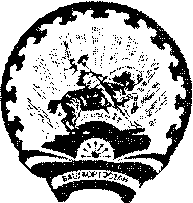          СТӘРЛЕБАШ РАЙОНЫ                                                          АДМИНИСТРАЦИЯ МУНИЦИПАЛЬ  РАЙОНЫНЫҢ                                               СЕЛЬСКОГО ПОСЕЛЕНИЯ                                                                                      ЯМFЫРСЫ АУЫЛ СОВЕТЫ			                       ЯНГУРЧИНСКИЙ СЕЛЬСОВЕТ             АУЫЛ БИЛӘМӘҺЕ                                                              МУНИЦИПАЛЬНОГО РАЙОНА                                                                                                            ХАКИМИӘТЕ                                                                     СТЕРЛИБАШЕВСКИЙ РАЙОН	453195,  Ямғырсы  ауылы, Совет урамы,17а                                           453195, с.Янгурча, ул.Советская, 17а                           Тел.2-31-40                                                                                                       Тел.2-31-40                                                                                                                                                                                                                                                                                          KАРАР                                                                      ПОСТАНОВЛЕНИЕ         09 сентябрь  2022  г.                         №33                        09  сентября  2022 й.                                                                              О создании постоянно действующей комиссии по организации и проведению аукциона по продаже муниципального имуществаРуководствуясь Федеральным законом от 21.12.2001 года № 178-ФЗ     "О приватизации государственного и муниципального имущества", Законом Республики Башкортостан от 04.12.2002 года № 372-з «О приватизации государственного имущества Республики Башкортостан», решением Совета сельского поселения Янгурчинский сельсовет муниципального района Стерлибашевский район Республики Башкортостан от 12.01.2022 г. № 134-2 «Об утверждении прогнозного плана (программы) приватизации муниципального имущества сельского поселения Янгурчинский сельсовет муниципального района  Стерлибашевский район Республики Башкортостан на 2022 год», постановлением Администрации сельского поселения Янгурчинский сельсовет муниципального района Стерлибашевский район Республики Башкортостан от 13.07.2022 года №27  «Об условиях приватизации муниципального недвижимого имущества», Администрация сельского поселения Янгурчинский сельсовет муниципального района Стерлибашевский район Республики Башкортостан ПОСТАНОВЛЯЕТ:1. Создать постоянно действующую комиссию по организации и проведению аукциона по продаже муниципального имущества сельского поселения Янгурчинский сельсовет муниципального района Стерлибашевский район Республики Башкортостан в следующем составе:- Каримов Ф.Ф. – глава Администрации сельского поселения Янгурчинский сельсовет муниципального района Стерлибашевский район Республики Башкортостан, председатель комиссии;- Акбашева М.М. - управляющий делами Администрации сельского поселения Янгурчинский сельсовет муниципального района Стерлибашевский район Республики Башкортостан, секретарь комиссии.Члены комиссии: - Идрисов А.Г.. – депутат Совета сельского поселения Янгурчинский сельсовет муниципального района Стерлибашевский район Республики Башкортостан от избирательного округа №2;- Каранаева З.Ж. – депутат Совета сельского поселения Янгурчинский сельсовет муниципального района Стерлибашевский район Республики Башкортостан от избирательного округа №6;- Осипов В.И. – заведующий сектором муниципальной собственности и услуги Администрации муниципального района Стерлибашевский район, (по согласованию);- Тухватуллина З.Ш. – начальник-главный бухгалтер Муниципального казенного учреждения Централизованная бухгалтерия муниципального района Стерлибашевский район Республики Башкортостан, заместитель председателя комиссии, (по согласованию).2. Полномочия по заключению договоров по продаже муниципального имущества сельского поселения Янгурчинский сельсовет муниципального района Стерлибашевский район Республики Башкортостан и контроль за исполнением настоящего постановления оставляю за собой.Глава сельского поселенияЯнгурчинский сельсовет муниципального района Стерлибашевский район Республики Башкортостан                                                           Ф.Ф.Каримов